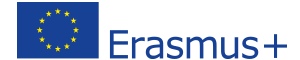 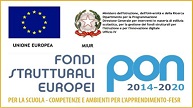 Caro studente, Gentile studentessa, Ci rivolgiamo a te e alla tua famiglia, in questo importante momento della tua vita scolastica, nel quale sei chiamato/a a decidere il percorso di studi per il tuo futuro.Con la presente invitiamo te e la tua famiglia al primo di una serie di incontri in cui potrai ricevere informazioni, materiale e depliant che ti aiuteranno a chiarire dubbi, o soddisfare curiosità riguardanti gli Istituti di Istruzione Superiore  che potrai o vorrai scegliere di frequentare.Qui sarai accolto dagli insegnanti – referenti degli Istituti Superiori che saranno lieti di rispondere alle tue domande.Certi che apprezzerai questa innovativa opportunità, ti aspettiamo insieme ai tuoi genitori al, Centro di informazione-documentazione di Orientamento Scolastico           Presso la  Scuola secondaria di  primo grado, Via G. Amendola n° 29 S. M. Maddalena       Il giorno  Venerdì  16 Novembre 2018              dalle ore  17.15 alle ore 19.00Il Referente Area Orientamento				Il Dirigente Scolastico